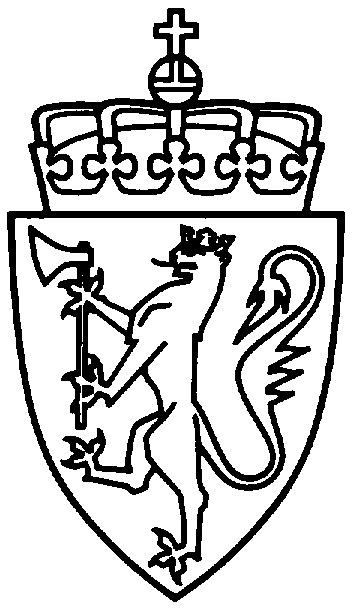 FYLKESMANNEN I OSLO OG AKERSHUSBarnehage- og utdanningsavdelingenVEDLEGG 2Dokumentasjon og redegjørelse fra Fjellhamar skolePå de neste sidene følger kontrollspørsmål som avspeiler de rettslige kravene i Felles nasjonalt tilsyn 2012, og som Fylkesmannen dermed skal kontrollere i tilsynet.  Utenfor de fleste av spørsmålene står det skrevet DOK og/eller RED:DOK:	Kommunen skal sende inn dokumentasjon som viser hvordan det rettslige	kravet er ivaretatt.DOK/referat:	Kommunen skal sende inn kopi av referat fra alle møtene i samarbeids-	utvalget, skolemiljøutvalget, elevrådet og FAU for kalenderåret 2011.DOK/vedtak:	Kommunen skal sende inn eksempler på anonymiserte enkeltvedtak.RED:	Rektor skal skrive en kort redegjørelse om hvordan kravet er ivaretatt.For hvert av de aktuelle kontrollspørsmålene i skjemaet som følger på de neste sidene i dette vedlegget, skal rektor ved Fjellhamar skole henvise til relevant(e) og nummerert(e) vedlegg.  Dersom relevant dokumentasjon til ett eller flere av kontrollspørsmålene ikke finnes eller er under revisjon, kan rektor skrive det som en kommentar.  Dette vedlegget foreligger i elektronisk utgave, og rektor kan dermed skrive vedleggsnummer direkte inn i kolonnen hvor det er skrevet DOK.Fylkesmannen ber i tillegg om at følgende dokumentasjon oversendes:Inspeksjonsplan.Ordensreglement, samt eventuelle andre regelverk for oppførsel på skolen.Eventuelle maler for elevsamtaler og utviklingssamtaler.Oversikt over sammensetning av samarbeidsutvalget og skolemiljøutvalget for skoleåret 2011/2012; antall medlemmer og hvem de representerer.For de kontrollspørsmålene hvor det står RED, ber vi rektor skrive en kort redegjørelse.Det er viktig at rektor benytter samme nummerering som spørsmålene.  Dersom det foreligger dokumentasjon som understøtter redegjørelsen, skal rektor henvise til relevant(e) og nummerert(e) vedlegg.Frist for Lørenskog kommune til å sende Fylkesmannen dokumentasjon er6. februar 2012.Kontrollspørsmål – Felles nasjonalt tilsyn våren 2012:Forebyggende arbeid/internkontroll, jf. opplæringsloven §§ 9a-4 og 9a-3 første ledd*)	Dette rettslige kravet innebærer at skolen må vise til en felles prosess som har ledet frem til og/eller bearbeidet en felles definisjon av hva skolen anser som krenkende adferd.  Prosessen må inkludere hele personalet og må også omhandle voksnes adferd overfor elever.  Skolen må ha nedfelt hva de anser som krenkende adferd, skriftlig.Skolens individuelt rettede arbeid, jf. opplæringsloven § 9a-3 andre og tredje leddDisse spørsmålene må også sees i sammenheng med de kravene som stilles til internkontrollBrukermedvirking, jf. opplæringsloven §§ 9a-5, 9a-6 og kapittel 11Disse spørsmålene må også sees i sammenheng med de kravene som stilles til internkontrollKontrollspørsmålKan skolen dokumentere hvordan de jobber med det forebyggende arbeidet? (f.eks. planer og rutiner)DOKHar skolen satt seg skriftlige mål for skolemiljøet?DOKKan skolen dokumentere hvordan de evaluerer det arbeidet de gjør med skolemiljøet?DOKKan skolen dokumentere hvordan de skaffer seg kjennskap til den enkelte elevs opplevelse av skolemiljøet?DOKKan skolen dokumentere hvordan de følger opp de observasjonene de har gjort gjennom kartlegging/observasjon/samtaler? DOKEr det klargjort hvem som har ansvaret for å gjennomføre tiltakene knyttet til det forebyggende arbeidet?DOKEr skoleledelsen involvert i den daglige gjennomføringen av det systematiske skolemiljøarbeidet?DOKREDHar skolen definert hva de anser som krenkende atferd?*)DOKREDKan skolen dokumentere hvordan de ansatte, elevene og foreldrene gjøres kjent med hva skolen anser som krenkende atferd?DOKREDEr det dokumentert at planene og rutinene etterleves i praksis?DOKEr det dokumentert at planene og rutinene evalueres av skolen?DOKKontrollspørsmålSkolens handlingsplikt, jf. § 9a-3 andre leddEr de ansatte blitt gjort kjent med sin handlingsplikt?REDUndersøker de ansatte krenkende atferd når de har mistanke eller kunnskap? Kjenner de ansatte til innholdet i handlingsplikten?Har skolen en rutinebeskrivelse for hva de skal gjøre når de har mistanke eller kunnskap om at en elev blir utsatt for krenkende ord eller handlinger?DOKGriper de ansatte inn overfor krenkende atferd når de har mistanke eller kunnskap?Har skolen rutiner for varsling til skoleledelsen?DOKHar skolens ledelse rutiner for hvordan varsling skal følges opp?DOKVarsler de ansatte skoleledelsen når de får kjennskap/mistanke om krenkende atferd? Har skolens ansatte en felles forståelse av hva det skal varsles om?Har skolen rutiner for å vurdere om det skal fattes enkeltvedtak når de iverksetter tiltak som er av inngripende karakter og bestemmende for elevens rettigheter og plikter?DOKElevens/foreldrenes rett til å be om tiltak og skolens saksbehandling, jf. § 9a-3 tredje leddFattes det enkeltvedtak ved skolen dersom foreldre/elever ber om tiltak knyttet til skolemiljøet?DOK/vedtakREDBehandles henstillinger snarest mulig etter at de har kommet inn til skolen?DOK/vedtakREDInformeres foreldre/elev om sin rett til å få enkeltvedtak når de gjør en henstilling til skolen?DOKREDTreffer skolen enkeltvedtak for alle henstillinger de får?REDTar skolen i vedtakene stilling til den enkelte elevens rett etter § 9a-1?DOK/vedtakEr det skissert tiltak i vedtakene?DOK/vedtakBlir det opplyst om forvaltningslovens klageregler i vedtakene?DOK/vedtakKontrollspørsmålHar skolen rutiner for å involvere elevene i skolemiljøarbeidet?DOKHar skolen rutiner for å holde råd/utvalg orientert om forhold som har vesentlig betydning for skolemiljøet?DOKEr det opprettet et skolemiljøutvalg med lovmessig sammensetting?DOK/referatEr det opprettet et samarbeidsutvalg med lovmessig sammensetting?DOK/referatEr det opprettet elevråd?DOK/referatEr det opprettet FAU?DOK/referatAvholdes det jevnlige møter i de respektive brukerorganene?DOK/referatBlir skolemiljøsaker tatt opp i de respektive råd/utvalg?DOK/referatOpplever rådene og utvalgene at de får en reell mulighet til å uttale seg i de saker de blir forelagt?